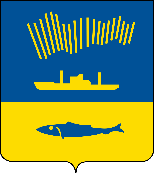 АДМИНИСТРАЦИЯ ГОРОДА МУРМАНСКАП О С Т А Н О В Л Е Н И Е ______________                                                                                               _____                   О внесении изменений в постановление администрации города Мурманска от 01.07.2016 № 1940 «Об утверждении административного регламента предоставления муниципальной услуги «Проведение муниципальной экспертизы проекта освоения лесов»(в ред. постановлений администрации города Мурманска от 23.07.2018 № 2253, от 24.01.2019 № 198, от 04.04.2019 № 1239) В соответствии с Лесным кодексом Российской Федерации, Федеральным законом от 06.10.2003 № 131-ФЗ «Об общих принципах организации местного самоуправления в Российской Федерации», Федеральным законом от 27.07.2010 № 210-ФЗ «Об организации предоставления государственных и муниципальных услуг», Уставом муниципального образования город Мурманск, постановлением администрации города Мурманска от 26.02.2009 № 321 «О порядке разработки и утверждения административных регламентов исполнения муниципальных функций и административных регламентов предоставления муниципальных услуг в муниципальном образовании город Мурманск» п о с т а н о в л я ю:1. Внести в постановление администрации города Мурманска                           от 01.07.2016 № 1940 «Об утверждении административного регламента предоставления муниципальной услуги «Проведение муниципальной экспертизы проекта освоения лесов» (в ред. постановлений администрации города Мурманска от 23.07.2018 № 2253, от 24.01.2019 № 198, от 04.04.2019 № 1239), следующие изменения:- в подпункте 2.5.1 пункта 2.5 «Нормативные правовые акты, регулирующие предоставление муниципальной услуги» раздела 2 «Стандарт предоставления муниципальной услуги» слова «постановлением Правительства Российской Федерации от 20.05.2017 № 607 «О Правилах санитарной безопасности в леса» заменить словами «постановлением Правительства Российской Федерации от 09.12.2020 № 2047 «Об утверждении Правил санитарной безопасности в лесах».2. Отделу информационно-технического обеспечения и защиты информации администрации города Мурманска (Кузьмин А.Н.) организовать размещение настоящего постановления на официальном сайте администрации города Мурманска в сети Интернет.3. Редакции газеты «Вечерний Мурманск» (Хабаров В.А.) опубликовать настоящее постановление.4. Настоящее постановление вступает в силу со дня официального опубликования.5. Контроль за выполнением настоящего постановления возложить на заместителя главы администрации города Мурманска – председателя комитета по развитию городского хозяйства Кольцова Э.С.Глава администрации города Мурманска	                                                                          Е.В. Никора